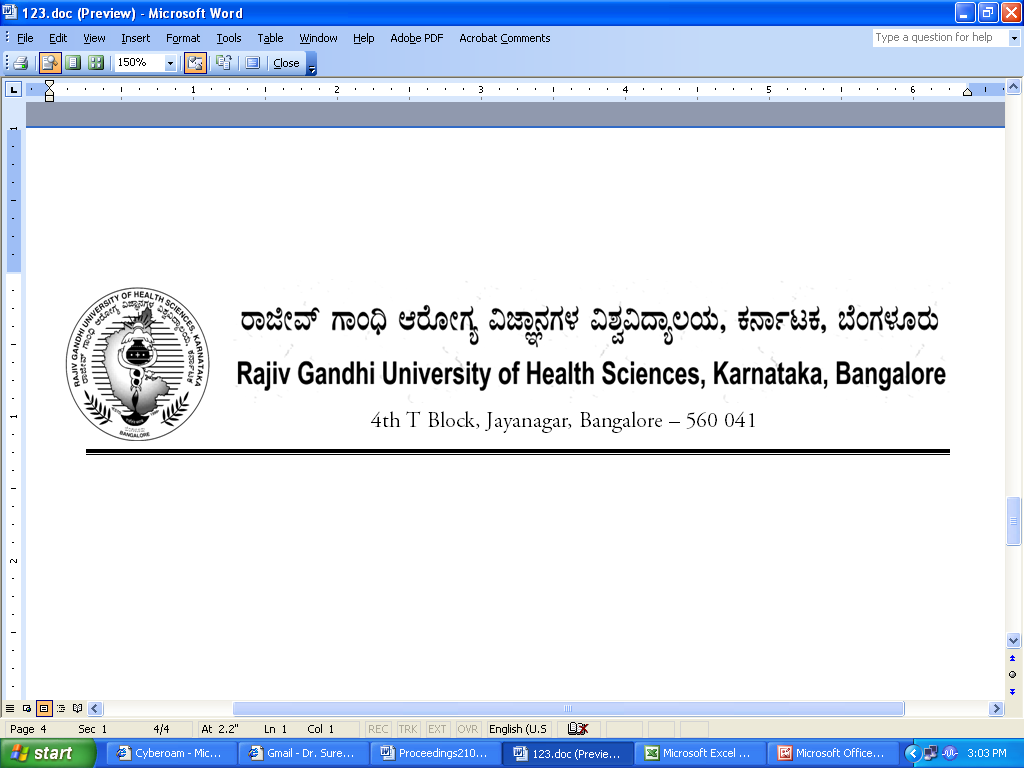      Reg (E)/Exam/Nursing/Sept/Oct- 2018                         Date: 18/09/2018NOTIFICATION * * * * *	In continuation of this office Notification cited above, the following examination dates of B.Sc Nursing (Basic & PB) September/October 2018 are rescheduled as shown below.The dates of the remaining subjects are as per the schedule. The principal of the respective colleges are hereby requested to display the rescheduled date prominently on their notice boards for information of the studentsBy OrderSd/-Dr. M.K.RameshRegistrar [Evaluation]To:All the Principals of the affiliated colleges for information.Copy to:PA to Vice-Chancellor/Registrar/Registrar(E)/Finance Officer, RGUHS, Bangalore.All the Officers of the RGUHS, .The Computer Department to host in our RGUHS website. Guard File.Sub:Conduct of B.Sc Nursing (Basic & PB) Course Theory Examination during September/October-2018 Ref:This office Notification No. Reg (E)/B.Sc & PB B.Sc Nursing/September -October /2018, dated 07.08.2018SL NOScheduled DatesDayRescheduled DatesDay121.09.2018Friday09.10.2018Tuesday